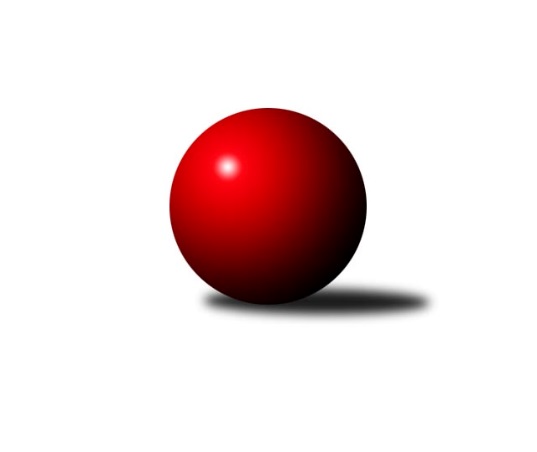 Č.20Ročník 2008/2009	23.2.2009Nejlepšího výkonu v tomto kole: 1673 dosáhlo družstvo: TJ Kovohutě Břidličná ˝D˝Meziokresní přebor-Bruntál, Opava 2008/2009Výsledky 20. kolaSouhrnný přehled výsledků:TJ Opava ˝E˝	- KK Minerva Opava ˝D˝	8:2	1591:1508		23.2.TJ Kovohutě Břidličná ˝C˝	- TJ Horní Benešov ˝F˝	10:0	1498:1325		23.2.TJ Světlá Hora ˝A˝	- TJ Jiskra Rýmařov ˝C˝	6:4	1525:1524		23.2.TJ Horní Benešov ˝D˝	- TJ Světlá Hora ˝B˝	10:0	1624:1488		23.2.KK Minerva Opava ˝C˝	- TJ Kovohutě Břidličná ˝D˝	3:7	1610:1673		23.2.TJ Opava ˝F˝	- TJ Olympia Bruntál ˝A˝	4:6	1438:1537		23.2.Tabulka družstev:	1.	TJ Kovohutě Břidličná ˝D˝	19	15	0	4	135 : 55 	 	 1564	30	2.	TJ Jiskra Rýmařov ˝C˝	18	14	0	4	118 : 62 	 	 1604	28	3.	TJ Horní Benešov ˝D˝	19	12	0	7	114 : 76 	 	 1526	24	4.	TJ Kovohutě Břidličná ˝C˝	18	12	0	6	108 : 72 	 	 1521	24	5.	TJ Olympia Bruntál ˝A˝	18	12	0	6	104 : 76 	 	 1549	24	6.	KK Minerva Opava ˝C˝	19	10	1	8	105 : 85 	 	 1556	21	7.	TJ Opava ˝E˝	19	9	0	10	96 : 94 	 	 1500	18	8.	KK Minerva Opava ˝D˝	18	8	1	9	93 : 87 	 	 1526	17	9.	TJ Světlá Hora ˝A˝	18	7	0	11	75 : 105 	 	 1483	14	10.	TJ  Krnov ˝C˝	18	7	0	11	70 : 110 	 	 1498	14	11.	TJ Světlá Hora ˝B˝	19	5	0	14	70 : 120 	 	 1432	10	12.	TJ Horní Benešov ˝F˝	18	5	0	13	63 : 117 	 	 1451	10	13.	TJ Opava ˝F˝	19	3	0	16	49 : 141 	 	 1477	6Podrobné výsledky kola:	 TJ Opava ˝E˝	1591	8:2	1508	KK Minerva Opava ˝D˝	Pavel Jašek	 	 189 	 199 		388 	 0:2 	 397 	 	182 	 215		Hana Heiserová	Jaromír Hendrych	 	 196 	 210 		406 	 2:0 	 378 	 	182 	 196		Marta Andrejčáková	Miroslava Hendrychová	 	 177 	 212 		389 	 2:0 	 382 	 	190 	 192		Jan Strnadel	Tomáš Valíček	 	 209 	 199 		408 	 2:0 	 351 	 	173 	 178		Jiří Holáňrozhodčí: Nejlepší výkon utkání: 408 - Tomáš Valíček	 TJ Kovohutě Břidličná ˝C˝	1498	10:0	1325	TJ Horní Benešov ˝F˝	Anna Dosedělová	 	 174 	 195 		369 	 2:0 	 340 	 	175 	 165		Patricie Šrámková	Lubomír Khýr	 	 197 	 186 		383 	 2:0 	 302 	 	142 	 160		Andrea Krpcová	Jaroslav Zelinka	 	 200 	 182 		382 	 2:0 	 347 	 	178 	 169		Zdeněk Žanda	František Habrman	 	 171 	 193 		364 	 2:0 	 336 	 	165 	 171		Lucie Fadrnározhodčí: Nejlepší výkon utkání: 383 - Lubomír Khýr	 TJ Světlá Hora ˝A˝	1525	6:4	1524	TJ Jiskra Rýmařov ˝C˝	Martin Kaduk	 	 172 	 184 		356 	 0:2 	 381 	 	188 	 193		Miloslav Slouka	Zdenek Hudec	 	 181 	 210 		391 	 2:0 	 383 	 	176 	 207		Marek Hampl	Jan Přikryl	 	 206 	 194 		400 	 2:0 	 375 	 	195 	 180		Michal Ihnát	František Ocelák	 	 178 	 200 		378 	 0:2 	 385 	 	193 	 192		Štěpán Charníkrozhodčí: Nejlepší výkon utkání: 400 - Jan Přikryl	 TJ Horní Benešov ˝D˝	1624	10:0	1488	TJ Světlá Hora ˝B˝	Zdeňka Habartová	 	 175 	 215 		390 	 2:0 	 330 	 	154 	 176		Josef Matušek	Miloslav  Petrů	 	 192 	 232 		424 	 2:0 	 405 	 	221 	 184		Josef Provaz	David Láčík	 	 202 	 216 		418 	 2:0 	 364 	 	175 	 189		Pavel Přikryl	Petr Dankovič	 	 197 	 195 		392 	 2:0 	 389 	 	169 	 220		Petr Domčíkrozhodčí: Nejlepší výkon utkání: 424 - Miloslav  Petrů	 KK Minerva Opava ˝C˝	1610	3:7	1673	TJ Kovohutě Břidličná ˝D˝	Lubomír Bičík	 	 195 	 194 		389 	 0:2 	 425 	 	221 	 204		Jaroslav Doseděl	Martin Chalupa	 	 206 	 204 		410 	 2:0 	 402 	 	193 	 209		Pavel Vládek	Petr Slanina	 	 186 	 205 		391 	 1:1 	 391 	 	198 	 193		Ota Pidima	Lubomír Bičík	 	 207 	 213 		420 	 0:2 	 455 	 	228 	 227		Josef Václavíkrozhodčí: Nejlepší výkon utkání: 455 - Josef Václavík	 TJ Opava ˝F˝	1438	4:6	1537	TJ Olympia Bruntál ˝A˝	Lukáš Kysela	 	 188 	 183 		371 	 0:2 	 399 	 	199 	 200		Lukáš Janalík	Vilibald Marker	 	 218 	 187 		405 	 2:0 	 362 	 	161 	 201		Rostislav Jiřičný	Karel Michalka	 	 204 	 173 		377 	 2:0 	 375 	 	185 	 190		Olga Kiziridisová	Jiří Novák	 	 138 	 147 		285 	 0:2 	 401 	 	203 	 198		Josef Novotnýrozhodčí: Nejlepší výkon utkání: 405 - Vilibald MarkerPořadí jednotlivců:	jméno hráče	družstvo	celkem	plné	dorážka	chyby	poměr kuž.	Maximum	1.	Miloslav Slouka 	TJ Jiskra Rýmařov ˝C˝	406.27	281.2	125.1	6.0	6/7	(472)	2.	František Habrman 	TJ Kovohutě Břidličná ˝C˝	404.90	279.0	125.9	5.9	5/6	(427)	3.	Tomáš Janalík 	TJ Olympia Bruntál ˝A˝	403.18	280.7	122.5	7.1	7/8	(442)	4.	Michal Blažek 	TJ Horní Benešov ˝F˝	403.04	279.8	123.2	6.3	6/6	(457)	5.	Jaroslav Doseděl 	TJ Kovohutě Břidličná ˝D˝	400.00	277.3	122.7	4.9	8/8	(425)	6.	Marek Hampl 	TJ Jiskra Rýmařov ˝C˝	399.08	280.3	118.8	7.2	7/7	(459)	7.	David Stromský 	KK Minerva Opava ˝C˝	398.70	277.3	121.4	5.2	7/8	(456)	8.	Josef Václavík 	TJ Kovohutě Břidličná ˝D˝	398.33	272.9	125.4	5.7	6/8	(455)	9.	Miloslav  Petrů 	TJ Horní Benešov ˝D˝	398.10	276.3	121.8	7.3	7/8	(458)	10.	Martin Chalupa 	KK Minerva Opava ˝C˝	397.44	276.7	120.7	7.3	7/8	(433)	11.	Pavel Vládek 	TJ Kovohutě Břidličná ˝D˝	396.94	268.8	128.1	3.7	6/8	(433)	12.	Michal Ihnát 	TJ Jiskra Rýmařov ˝C˝	396.03	278.0	118.0	7.6	7/7	(440)	13.	Petr Slanina 	KK Minerva Opava ˝C˝	395.94	276.6	119.3	7.2	7/8	(453)	14.	Martin Kaduk 	TJ Světlá Hora ˝A˝	395.32	278.8	116.5	8.9	5/7	(436)	15.	Josef Novotný 	TJ Olympia Bruntál ˝A˝	393.58	274.0	119.6	8.0	7/8	(471)	16.	Lukáš Janalík 	TJ Olympia Bruntál ˝A˝	393.38	271.2	122.1	6.7	7/8	(426)	17.	František Ocelák 	TJ Světlá Hora ˝A˝	393.00	279.5	113.5	8.3	7/7	(434)	18.	Pavel Přikryl 	TJ Světlá Hora ˝B˝	392.22	276.0	116.3	7.9	8/8	(441)	19.	Štěpán Charník 	TJ Jiskra Rýmařov ˝C˝	391.52	278.8	112.8	9.6	7/7	(459)	20.	Jan Strnadel 	KK Minerva Opava ˝D˝	390.37	275.8	114.6	8.2	7/7	(429)	21.	Marta Andrejčáková 	KK Minerva Opava ˝D˝	386.80	279.0	107.8	7.9	7/7	(422)	22.	Petr Dankovič 	TJ Horní Benešov ˝D˝	385.72	272.0	113.7	8.2	6/8	(450)	23.	Jaroslav Zelinka 	TJ Kovohutě Břidličná ˝C˝	384.63	274.3	110.3	10.0	5/6	(420)	24.	Jaromír Čech 	TJ  Krnov ˝C˝	383.81	274.3	109.5	8.8	7/7	(407)	25.	Tomáš Valíček 	TJ Opava ˝E˝	383.68	272.3	111.4	8.7	8/8	(430)	26.	Jaroslav Lakomý 	TJ  Krnov ˝C˝	383.13	270.5	112.6	8.8	7/7	(419)	27.	Ota Pidima 	TJ Kovohutě Břidličná ˝D˝	382.15	277.6	104.5	11.1	8/8	(419)	28.	Lubomír Bičík 	KK Minerva Opava ˝C˝	381.33	274.3	107.0	10.3	7/8	(463)	29.	Vilibald Marker 	TJ Opava ˝F˝	379.88	271.0	108.9	9.7	7/7	(436)	30.	David Láčík 	TJ Horní Benešov ˝D˝	379.84	268.3	111.5	8.5	8/8	(448)	31.	Zdeňka Habartová 	TJ Horní Benešov ˝D˝	377.56	269.5	108.0	8.5	7/8	(440)	32.	Lubomír Khýr 	TJ Kovohutě Břidličná ˝C˝	376.98	262.6	114.4	9.6	5/6	(418)	33.	Jiří Volný 	TJ Opava ˝F˝	375.64	262.1	113.6	8.8	7/7	(401)	34.	Hana Heiserová 	KK Minerva Opava ˝D˝	373.46	270.4	103.0	10.3	7/7	(409)	35.	Anna Dosedělová 	TJ Kovohutě Břidličná ˝C˝	372.85	268.2	104.6	10.1	6/6	(400)	36.	Zdeněk Žanda 	TJ Horní Benešov ˝F˝	371.45	259.5	111.9	9.5	6/6	(433)	37.	Jiří Holáň 	KK Minerva Opava ˝D˝	369.56	264.7	104.8	9.9	6/7	(406)	38.	Pavel Veselka 	TJ Kovohutě Břidličná ˝C˝	369.22	260.4	108.8	8.6	6/6	(404)	39.	Pavla Hendrychová 	TJ Opava ˝E˝	369.01	262.8	106.2	11.0	8/8	(420)	40.	Vladislav Kobelár 	TJ Opava ˝F˝	368.87	266.6	102.3	10.5	6/7	(406)	41.	Vladislava Kubáčová 	TJ  Krnov ˝C˝	368.60	267.6	101.0	12.2	6/7	(404)	42.	Olga Kiziridisová 	TJ Olympia Bruntál ˝A˝	368.43	258.4	110.1	7.9	7/8	(425)	43.	Lucie Fadrná 	TJ Horní Benešov ˝F˝	367.20	263.4	103.8	11.5	5/6	(409)	44.	Miroslava Hendrychová 	TJ Opava ˝E˝	366.42	264.0	102.4	10.5	6/8	(389)	45.	Karel Michalka 	TJ Opava ˝F˝	365.57	264.4	101.2	10.8	7/7	(410)	46.	Pavel Dvořák 	TJ Světlá Hora ˝A˝	365.37	265.5	99.9	12.3	7/7	(388)	47.	Anna Novosadová 	TJ  Krnov ˝C˝	364.47	258.2	106.3	9.2	6/7	(397)	48.	Miroslav Petřek  st.	TJ Horní Benešov ˝D˝	364.28	261.8	102.5	10.4	6/8	(423)	49.	Michaela Kuková 	TJ Horní Benešov ˝F˝	348.47	253.3	95.1	12.8	5/6	(410)	50.	Vladimír Hromádko 	TJ Světlá Hora ˝A˝	344.43	254.6	89.9	15.0	7/7	(419)	51.	Kristýna Krpcová 	TJ Horní Benešov ˝F˝	343.92	252.1	91.8	11.7	5/6	(408)	52.	Andrea Krpcová 	TJ Horní Benešov ˝F˝	301.50	227.7	73.9	19.9	4/6	(376)		Ladislav Janáč 	TJ Jiskra Rýmařov ˝C˝	436.00	294.7	141.3	3.2	3/7	(483)		Petr Bracek 	TJ Opava ˝E˝	416.50	294.0	122.5	3.5	1/8	(427)		Jindřich Dankovič 	TJ Horní Benešov ˝D˝	415.00	292.0	123.0	6.0	1/8	(415)		Pavel Vládek 	TJ Kovohutě Břidličná ˝D˝	407.00	282.0	125.0	9.0	1/8	(407)		Táňa Kramná 	KK Minerva Opava ˝C˝	400.50	285.5	115.0	9.5	1/8	(401)		Jaromír Hendrych 	TJ Opava ˝E˝	399.06	279.5	119.6	5.9	5/8	(435)		Hana Luzarová 	KK Minerva Opava ˝D˝	394.44	275.3	119.1	7.2	3/7	(415)		Petr Domčík 	TJ Světlá Hora ˝B˝	390.28	283.6	106.7	9.4	5/8	(430)		Zdenek Hudec 	TJ Světlá Hora ˝A˝	389.56	269.1	120.4	7.4	4/7	(445)		Stanislav Brokl 	KK Minerva Opava ˝D˝	389.00	264.0	125.0	5.0	1/7	(389)		Josef Provaz 	TJ Světlá Hora ˝B˝	386.00	275.6	110.4	8.3	4/8	(405)		František Pončík 	TJ Kovohutě Břidličná ˝D˝	379.89	260.5	119.4	4.8	4/8	(403)		Pavel Konečný 	KK Minerva Opava ˝D˝	379.33	275.2	104.2	6.5	2/7	(428)		Beáta Jašková 	TJ Opava ˝E˝	378.00	278.0	100.0	11.3	2/8	(396)		Jiří Chylík 	TJ  Krnov ˝C˝	377.50	266.0	111.5	9.0	4/7	(400)		Přemysl Janalík 	TJ Olympia Bruntál ˝A˝	376.50	271.0	105.5	15.0	2/8	(389)		Miroslav Langer 	TJ Světlá Hora ˝B˝	374.89	262.0	112.9	9.5	5/8	(429)		Martin Chalupa ml. 	KK Minerva Opava ˝C˝	374.50	265.0	109.5	10.0	2/8	(375)		Petr Vaněk 	TJ  Krnov ˝C˝	374.00	241.0	133.0	6.0	1/7	(374)		Martin Čipel 	TJ Kovohutě Břidličná ˝D˝	373.75	268.6	105.1	9.1	4/8	(385)		Pavel Jašek 	TJ Opava ˝E˝	371.92	267.2	104.7	11.5	4/8	(401)		Lukáš Kysela 	TJ Opava ˝F˝	371.00	265.0	106.0	15.0	1/7	(371)		Zdeňka Kubáčová 	TJ Olympia Bruntál ˝A˝	365.25	260.3	105.0	9.8	2/8	(403)		Rostislav Jiřičný 	TJ Olympia Bruntál ˝A˝	364.20	256.2	108.0	9.8	4/8	(388)		Stanislav Troják 	KK Minerva Opava ˝C˝	362.50	265.3	97.2	11.7	4/8	(398)		Richard Janalík 	TJ Olympia Bruntál ˝A˝	353.14	254.4	98.7	11.3	2/8	(374)		Karel Vagner 	KK Minerva Opava ˝C˝	352.00	259.0	93.0	10.0	1/8	(352)		Rostislav Lužný 	TJ Světlá Hora ˝B˝	349.69	258.8	90.9	10.5	4/8	(366)		Jitka Kovalová 	TJ  Krnov ˝C˝	348.40	255.9	92.5	12.6	3/7	(385)		Ondra Bednář 	TJ Opava ˝F˝	334.83	249.7	85.2	15.4	3/7	(423)		Patricie Šrámková 	TJ Horní Benešov ˝F˝	329.00	239.5	89.5	10.0	2/6	(340)		Jiří Novák 	TJ Opava ˝F˝	307.75	234.5	73.3	21.0	2/7	(321)		Jaromír Návrat 	TJ Světlá Hora ˝B˝	307.00	229.8	77.2	17.1	3/8	(338)		Josef Matušek 	TJ Světlá Hora ˝B˝	304.25	221.9	82.3	17.1	4/8	(358)		Jan Přikryl 	TJ Světlá Hora ˝A˝	303.75	228.3	75.5	19.4	4/7	(408)		Vlastimil Hendrych 	TJ Opava ˝E˝	300.00	231.0	69.0	23.0	1/8	(300)		Pavel Švéda 	TJ Světlá Hora ˝B˝	287.10	216.6	70.5	22.2	5/8	(389)Sportovně technické informace:Starty náhradníků:registrační číslo	jméno a příjmení 	datum startu 	družstvo	číslo startu
Hráči dopsaní na soupisku:registrační číslo	jméno a příjmení 	datum startu 	družstvo	Program dalšího kola:21. kolo2.3.2009	po	16:30	TJ Olympia Bruntál ˝A˝ - TJ Světlá Hora ˝A˝	2.3.2009	po	17:00	KK Minerva Opava ˝C˝ - TJ Opava ˝E˝	2.3.2009	po	17:00	TJ Kovohutě Břidličná ˝D˝ - TJ Horní Benešov ˝D˝	2.3.2009	po	17:00	TJ  Krnov ˝C˝ - TJ Opava ˝F˝	2.3.2009	po	17:00	TJ Jiskra Rýmařov ˝C˝ - TJ Kovohutě Břidličná ˝C˝	2.3.2009	po	17:00	TJ Horní Benešov ˝F˝ - KK Minerva Opava ˝D˝	Nejlepší šestka kola - absolutněNejlepší šestka kola - absolutněNejlepší šestka kola - absolutněNejlepší šestka kola - absolutněNejlepší šestka kola - dle průměru kuželenNejlepší šestka kola - dle průměru kuželenNejlepší šestka kola - dle průměru kuželenNejlepší šestka kola - dle průměru kuželenNejlepší šestka kola - dle průměru kuželenPočetJménoNázev týmuVýkonPočetJménoNázev týmuPrůměr (%)Výkon2xJosef VáclavíkBřidličná D4553xJosef VáclavíkBřidličná D115.644553xJaroslav DosedělBřidličná D4252xJan PřikrylSv. Hora A109.94007xMiloslav  PetrůHor.Beneš.D4244xJaroslav DosedělBřidličná D108.024253xLubomír BičíkMinerva C4206xTomáš ValíčekTJ Opava E107.694083xDavid LáčíkHor.Beneš.D4183xZdenek HudecSv. Hora A107.423914xMartin ChalupaMinerva C4106xJaromír HendrychTJ Opava E107.16406